ЛЕПКА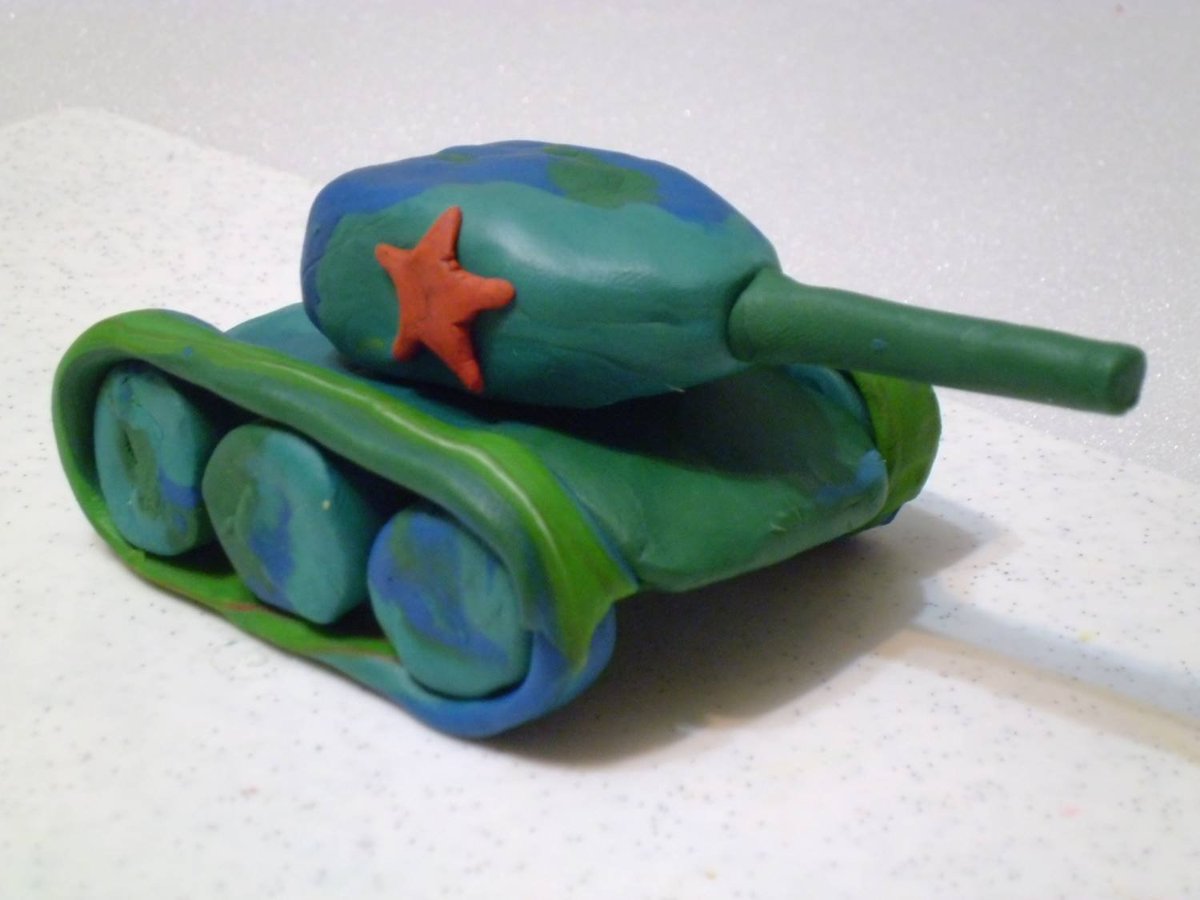 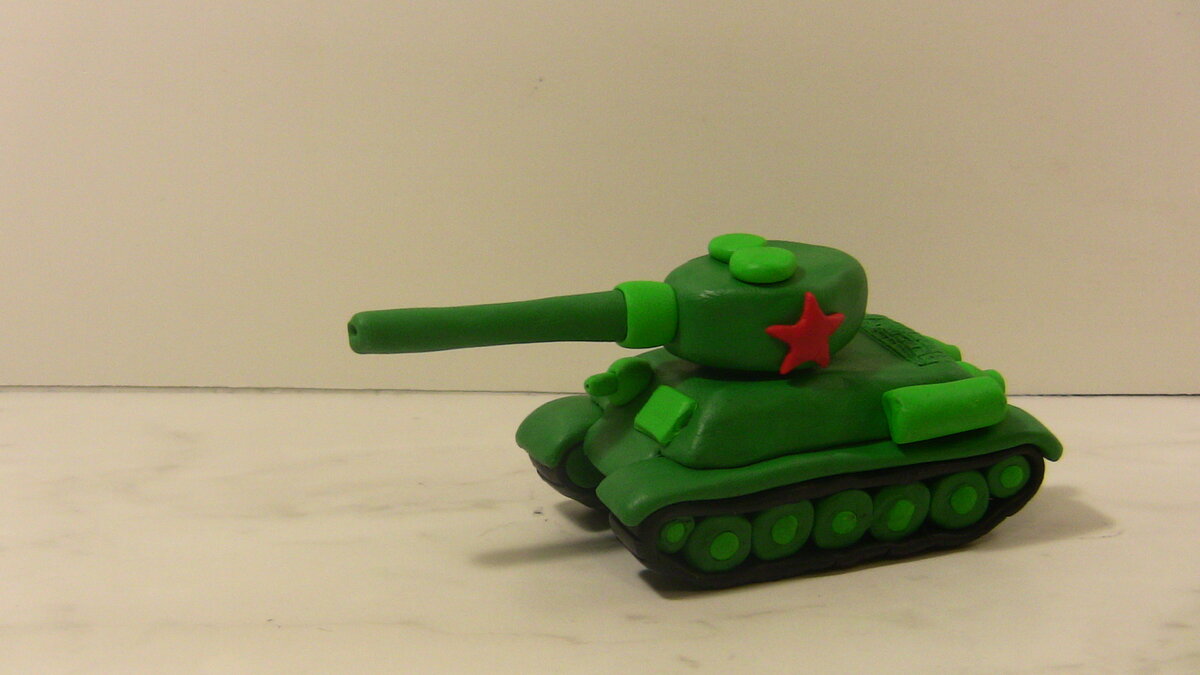 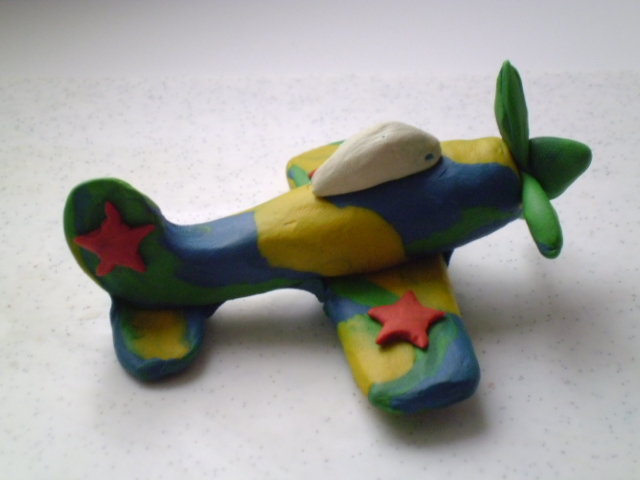 